Comment étaient organisés les Hommes à l’époque de Louis IX au XIIIème siècle ?                             C                        A                           B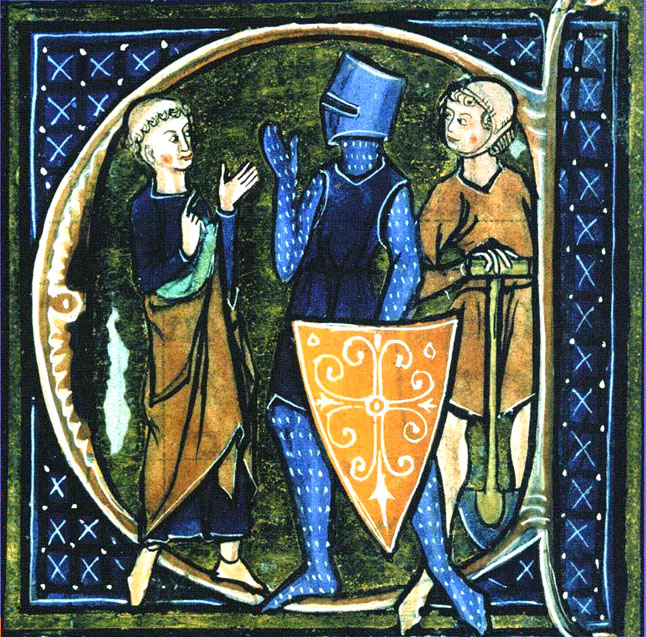 DOCUMENT 1 : enluminure du XIIIème siècle.				      DOCUMENT 21°) Quelle est la nature du document 1 ? (A quel type de document correspond cette trace du passé ?)2°) Le document date du XIIIème siècle.  Quelle est la première année de ce siècle ? Quelle est la dernière année de ce siècle ?A quelle période de l’histoire appartient ce siècle ? 3°) Ces personnages A, B et C représentent les trois groupes d’hommes qui composaient la société au Moyen Age. Complète le tableau ci-dessous sauf la dernière colonne (en italique).4°) Lis le document 2. Qui est l’auteur du document ? Comment appelle-t-il les groupes qui forment la société au Moyen Age ?5°)  Essaie maintenant de remplir la dernière colonne du tableau (à l’aide du document 2).Décris chaque personnage(vêtements, position)Dessine un élément caractéristique du personnageDonne un nom à personnage (d’après ce qui pourrait être son métier)A quel groupe appartient ce personnage d’après le document 2 ?ABC